Important Login Information for TAKE CHARGENebraska Career ConnectionsWebsite: http://nebraskacareerconnections.org/Username: lps_studentID#Password: LPS Password 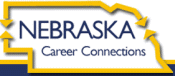 Career CruisingWebsite: http://public.careercruising.com/us/enUsername: lps-studentID#Password: LPS Password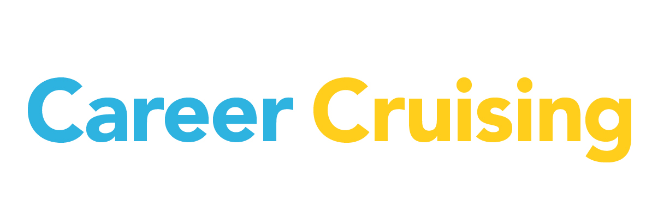 EverFiWebsite: https://platform.everfi.net/registration/loginUsername: lps-studentID#Password: LPS Password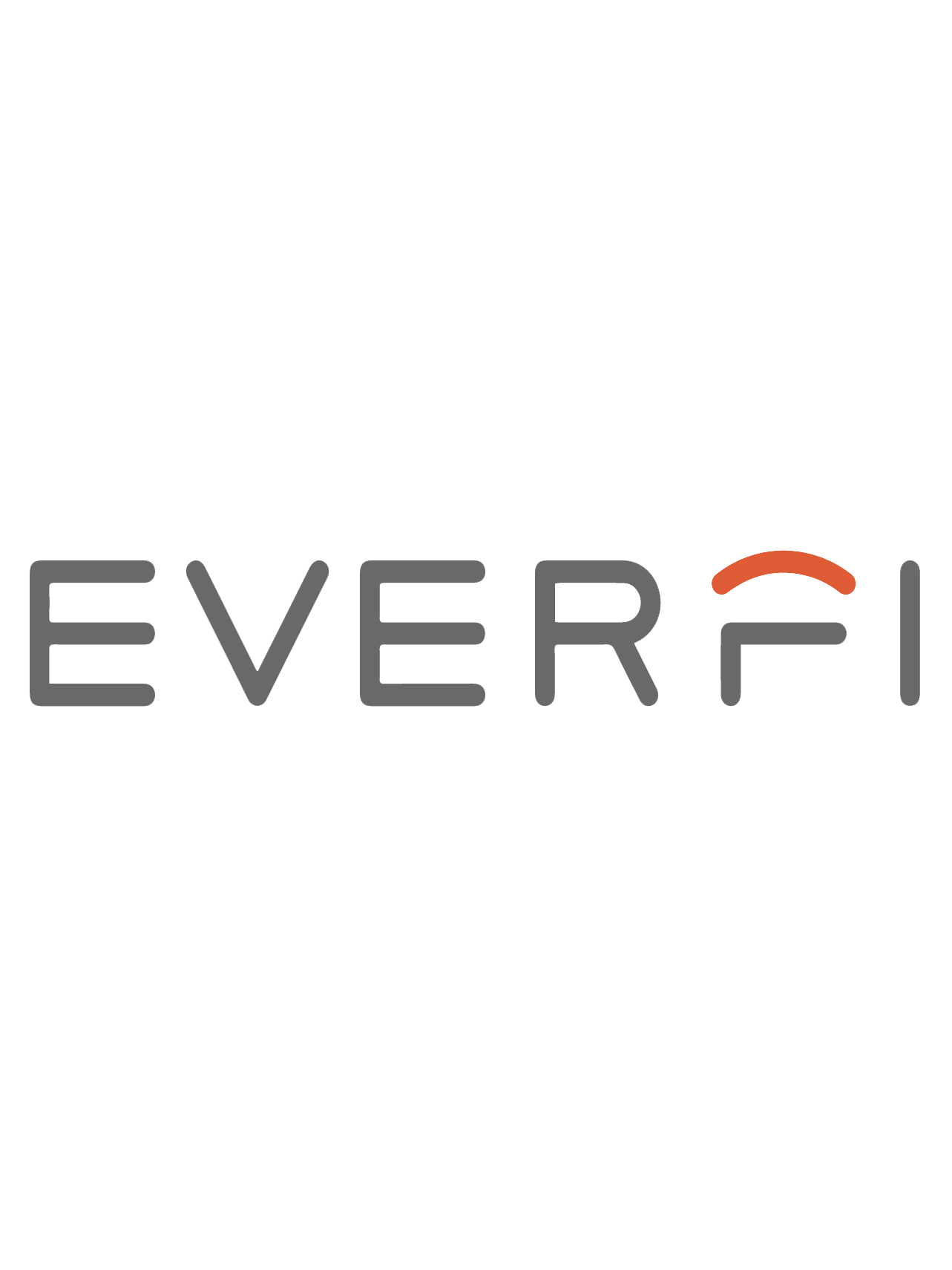 EducationQuestWebsite: www.educationquest.orgUsername: School email OR personal email (school email does not receive inbound email)Password: LPS Password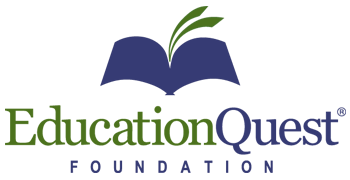 